Teamwork skill: Work collaboratively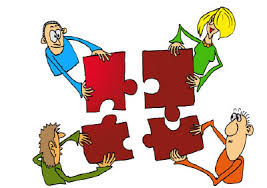 Learning Intention: to be able to work together as a team to achieve a goal.Learning Intention: to be able to work together as a team to achieve a goal.Learning Intention: to be able to work together as a team to achieve a goal.Learning Intention: to be able to work together as a team to achieve a goal.Learning Intention: to be able to work together as a team to achieve a goal.Learning Intention: to be able to work together as a team to achieve a goal.Learning Intention: to be able to work together as a team to achieve a goal.Learning Intention: to be able to work together as a team to achieve a goal.Success CriteriaSuccess Criteria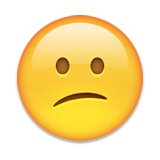 Needs improve-ment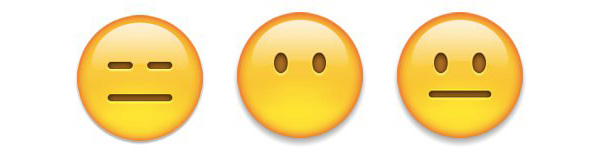 Fairly good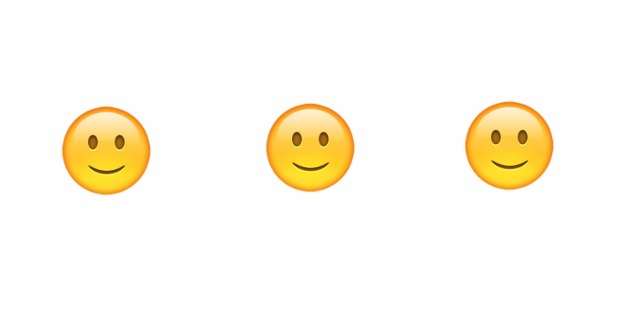 Good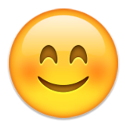 Great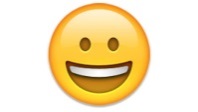 FantasticCommentHow did I demonstrate this?What do I need to keep working on?1I have a role in my team, and my team mates know what my role is (e.g. builder, programmer, finder, tester).2I swap roles with my team mates if they would like a turn.3I ask my team mates, other students, and teachers for help when I need it. E.g. “I can’t work this out, can you please help me?”4I ask others if they would like help. E.g. “That part was tricky, would you like me to show you what I did?”5I give compliments and encouragement to others. E.g. “That’s an awesome idea!”, “Never mind, we can try again.”